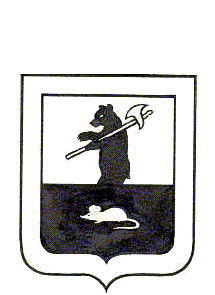 МУНИЦИПАЛЬНЫЙ СОВЕТ ГОРОДСКОГО ПОСЕЛЕНИЯ МЫШКИН РЕШЕНИЕО внесении изменений в решение Муниципального Совета городского поселения Мышкин от 27.03.2018 № 6 «Об утверждении Правил благоустройства городского поселения Мышкин»Принято Муниципальным Советом городского поселения Мышкин «26» ноября 2019 годаВ соответствии с Федеральным законом от 06.10.2003  № 131-ФЗ «Об общих принципах организации местного самоуправления в Российской Федерации», Законом Ярославской области от 20.12.2018 № 90-з «О порядке определения органами местного самоуправления муниципальных образований Ярославской области границ прилегающих территорий», Уставом городского поселения Мышкин Мышкинского муниципального района  Ярославской области,Муниципальный Совет городского поселения Мышкин РЕШИЛ:1.Внести в решение Муниципального Совета городского поселения Мышкин от 27.03.2018 № 6 «Об утверждении Правил благоустройства городского поселения Мышкин» следующие изменения:1.1. Дополнить раздел 1 «Общие положения» пунктом 1.7. следующего содержания:«1.7.Определение границ прилегающих территорий и участие собственников (правообладателей) зданий (помещений в них) и сооружений в их благоустройстве.1.7.1. Границы прилегающих территорий.Границы прилегающих территорий определяются в отношении:- индивидуальных жилых домов, находящихся на земельном участке, сведения о местоположении границ которого внесены в Единый государственный реестр недвижимости, на расстоянии 5 метров от границ земельного участка по его периметру. В иных не предусмотренных настоящим абзацем случаях граница прилегающей территории определяется на расстоянии 15 метров от границ зданий по их периметру. Границей прилегающей территории, находящейся вблизи дорог на расстоянии менее 10 метров от основной территории, является кромка покрытия проезжей части улицы или край покрытия пешеходного тротуара;- многоквартирных домов, находящихся на земельном участке, сведения о местоположении границ которого внесены в Единый государственный реестр недвижимости, на расстоянии 5 метров от границ земельного участка по его периметру. В иных не предусмотренных настоящим абзацем случаях граница прилегающей территории определяется на расстоянии 15 метров от границ зданий по их периметру, включая дворовые площадки и проезды. Границей прилегающей территории, находящейся вблизи основных улиц на расстоянии менее 15 метров от основной территории, является кромка покрытия проезжей части улицы или край покрытия пешеходного тротуара (исключая тротуары внутриквартальных и внутридворовых проездов);- отдельно стоящих нежилых зданий, строений, сооружений, находящихся на земельном участке, сведения о местоположении границ которого внесены в Единый государственный реестр недвижимости, на расстоянии 5 метров от границ земельного участка по его периметру. В иных не предусмотренных настоящим абзацем случаях граница прилегающей территории определяется на расстоянии 15 метров от границ зданий, строений и сооружений по их периметру. Границей прилегающей территории, находящейся вблизи дорог на расстоянии менее 5 метров от основной территории, является кромка покрытия проезжей части улицы или край покрытия пешеходного тротуара;- объектов социального назначения, находящихся на земельном участке, сведения о местоположении границ которого внесены в Единый государственный реестр недвижимости, на расстоянии 5 метров от границ земельного участка по его периметру. В иных не предусмотренных настоящим абзацем случаях граница прилегающей территории определяется на расстоянии 15 метров от границ зданий, строений и сооружений по их периметру. Границей прилегающей территории, находящейся вблизи дорог на расстоянии менее 5 метров от основной территории, является кромка покрытия проезжей части улицы или край покрытия пешеходного тротуара;- городских парков, скверов на расстоянии 5 метров от границ земельного участка по его периметру. Границей прилегающей территории, находящейся вблизи дорог на расстоянии менее 5 метров от основной территории, является кромка покрытия проезжей части улицы или край покрытия пешеходного тротуара;- земельных участков, строительных площадок, сведения о местоположении границ которых внесены в Единый государственный реестр недвижимости, на расстоянии 5 метров от границ земельного участка по его периметру.Границей прилегающей территории, находящейся вблизи дорог на расстоянии менее 5 метров от основной территории, является кромка покрытия проезжей части улицы.В случае если при определении границ прилегающих территорий происходит наложение прилегающих территорий земельных участков, зданий, строений, сооружений на прилегающие территории других земельных участков, зданий, строений, сооружений, границы прилегающих территорий определяются по линии, проходящей на равном удалении от границ наложения прилегающей территории существующих земельных участков, зданий, строений, сооружений.1.7.2. Содержание прилегающей территории.Содержание прилегающих территорий включает в себя качественную и своевременную уборку территории и уход за зелеными насаждениями.Ответственными за обеспечение надлежащего содержания прилегающих территорий являются лица, определяемые в соответствии со статьей 55.25 Градостроительного кодекса Российской Федерации.1.7.3. Работы по содержанию прилегающей территории в летний период.Период весенне – осенний летней уборки - с 10 апреля по 10 ноября.Работы по содержанию прилегающей территории в летний период включают:- еженедельный осмотр всей прилегающей территории в целях выявления нарушений;- подметание территории;- уборка территории от мусора;- очистка урн по мере их наполнения (не допуская их переполнения);- скашивание газонов по мере отрастания травяного покрова, не допускать высоту травяного покрова более 15 сантиметров;- подметание, сгребание и вывоз опавшей листвы;- проведение субботников - с 10 апреля по 7 мая. Сроки проведения субботников могут быть сдвинуты с учетом погодных условий.1.7.4. Работы по содержанию прилегающей территории в зимний период.Период зимней уборки - с 10 ноября по 10 апреля.Работы по содержанию прилегающей территории в зимний период включают:- ежедневный осмотр всей прилегающей территории в целях выявления нарушений;- очистка от наледи и снега мест прохода людей, проезда машин и спецтранспорта;- посыпка песком или специализированной смесью мест прохода людей;- очистка урн по мере их наполнения (не допуская их переполнения);- уборка территории от мусора.».	2. Контроль за исполнением решения возложить на постоянную комиссию  по социальной политике и вопросам местного самоуправления Муниципального Совета городского поселения Мышкин. 	3. Настоящее  решение вступает в силу после опубликования в газете «Волжские Зори». Глава городского                                    Председатель Муниципального поселения Мышкин                  	     Совета городского поселения Мышкин______________Е.В. Петров                     _________________ Л.А. Чистяков«26» ноября 2019 года  №  10                     